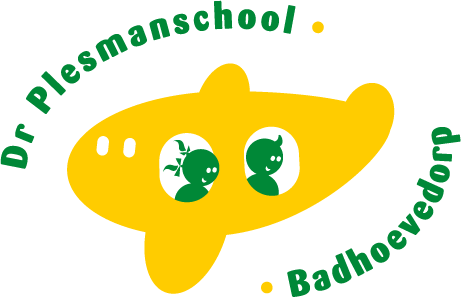 Datum:Datum:Vrijdag 15 december 2023 Tijd:Tijd:15.30 - 17.00 uurAanwezig:Aanwezig:Ineke Buskermolen, Jeroen Pool,  Oscar Rosendaal
Careline van der Lippe (directie) , Simone RuigAfwezig:Afwezig:Gasten:Gasten:Martijn de Kruijf, Bijlage(n):Bijlage(n):Notulen 3 nov 2023TijdPuntOnderwerpen15:30 1.Opening 15:322.Notulen en acties (8 sept 2023)Notulen aanpast en worden op website gezet. 15:423.aanmelding- en plaatsingsbeleid BadhoevedorpVoorstel vanuit adviesbureau om te komen tot gezamenlijk aanmelding beleid van 4 jaar. Technisch element van AVG speelt mee. Voorstel wordt verder uitgewerkt met de directies van alle 3 de scholen en welke rol gemeente Haarlemmermeer zal nemen. 15:474.instroom 4-jarigen2 x 30 leerlingen voor de eerste twee klassen. Dus is nu nog passend voor de Plesman. We bekijken de situatie regelmatig wekje aanpassing nodig is. 16:005.personele bezetting, inzet vanuit de talentenpool en vacatureruimte.Gijs op roep 3 & 6, Nora 4, Marjon 8 uit talentenpoolVakleraar gym staat nog open. Nu tijdelijke gymleraar via uitzendbureau.Domino effect zieken op het Team. Opgevangen door inzet Melissa Schalkwijk van klein duimpje16:156.scholing (taal- en rekencoördinator, ICC, Leeruniek, Digikeuzebord beredeneerd aanbod kleuterbouw)Jenneke (interne begeleider) is geslaagd voor opleiding taal coördinator en gaat door lees coördinator. Nienke (groep 8) is bezig met reken coördinator opleiding.Silvia volgt een interne cultuur coördinator opleiding. Nieuw kind volgsysteem DIGIkeuzebord voor groep 1-2. Team krijgt nog training in gebruik van systeem. Bezig met vervanging van leermaterialen, afhankelijk van goedkeurig begroting. 16:307.Leerling in Beeld: nieuwe toetsen van CitoNieuw systeem van Cito. 2 x per jaar toets moment voor de leerlingen. Daarna werken met onderwijsplannen per groep en individueel vanuit Leer Uniek. 16:408.OV/ vervolg / financiële verantwoording na opheffen oudervereniging.OV heeft taken neergelegd en de stichting is slapend. Navraag over de bestaande status financiële middelen. Ouderbijdrage gaat via Schoolkassa in Parro voor komend jaar.Voor dit jaar ouderbijdrage per kind vragen via systeem.  16:459.Algemene mededelingenRaad van Toezicht heeft nog geen akkoord geven voor totale begroting  van alle ASKO scholen. 16:55-17:0010. WvttkSluitingTV kijken tijdens eten en drinken heeft impact op¨eetmomentActie richting Plesman Team of balans juist is tussen efficiënt educatie moment en genoeg tijd en aandacht voor etenActie Lunch en 10 uurtje tips vanuit Plesman.IPC en duurzaamheidDuurzaamheid wordt meegenomen in thema’s in IPC. 